Вадим Столяров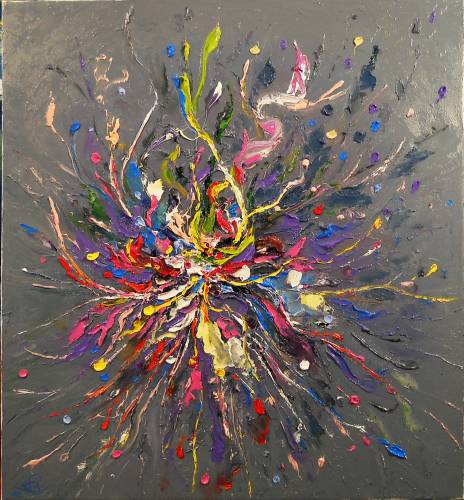 	(слайд)Уважаемые коллеги, посмотрите на экран. Как вы думаете, что изображено на этой картине? (ответы) Эта картина В.Столярова называется «Рождение мысли».Что может быть ярче мысли? Именно нам с вами выпала честь внести свой посильный вклад в развитие  мышления ребенка.«Учить мыслить, а не мыслям», - сказал Эммануил Кант. Можно заучить чужие мысли, а можно самому научиться мыслить, найти свою позицию, свой взгляд.(слайд)  Какие-то знания, полученные в школе, потом забудутся, а вот умение рассуждать, исследовать, вырабатывать собственное мнение останется навсегда. Мне как учителю предмета естественного цикла приходится часто опираться на смежные предметы – математику, физику, историю, языковые предметы, поэтому умение создать условия для поиска совместного решения проблем, самостоятельного добывания новых знаний для меня является приоритетным. Сегодня я продемонстрирую работу алгоритма «Думай, планируй, делай, получай результат,  снова думай».Ею скрепляли самые священные клятвы, древние греки приносили ее в жертву своим богам и во все времена признавали исключительную могучую силу.  (?) Кровь.. А в чем ее могущество видели люди? (спасение жизни, омоложение организма, ) ИСТОРИЧЕСКАЯ СПРАВКААлгоритм Цицерона Древнеримский оратор Цицерон считал, что правильно построенная речь содержит ответы на 7 вопросов. Из предложенного текста давайте попытаемся найти ответы на все вопросы алгоритма и сформулировать проблему.ПРОБЛЕМА: почему случаи переливания крови заканчивались неудачей и люди погибали? Что необходимо знать, сделать для того, чтобы переливание крови оказалось успешным?ГИПОТЕЗА: У  людей  разная кровь, поэтому  для разных людей при переливании и кровь должна использоваться разная.  О группах крови    Перед вами записаны  разные действия, имеющие отношения к цели урока. Ваша задача – выбрать обязательные, без которых мы не сможем достичь цели. Зачеркните лишние и расставьте оставшиеся в нужном порядке. Выполняя задание, отвечайте на вопрос: с чего мы начнем и что сделаем потом? Вы работаете самостоятельно, я – на закрытой части доски, потом сверим результаты.Для работы к плану- установить, по какому признаку кровь отличается;- сравнить кровь человека и животного;- изучить различные комбинации генов крови;- изучить состав генов крови;-изучить закономерности наследования групп крови. (цель для чего – чтобы уметь определить отцовство);- определить правила переливания крови.        Теперь проверим, что у вас получилось в карточке. Почему вы выбрали такой порядок действий? Сравните свой план с тем, который  я вывела на экран, устраните неточности. Начинаем действовать по составленному нами плану.ПЛАН:- установить, по какому признаку кровь отличается;- изучить состав генов крови;- изучить различные комбинации генов крови;- определить правила переливания крови;-изучить закономерности наследования групп крови. (цель для чего – чтобы уметь определить отцовство)Слово учителя. Соберите ПАЗЛ     группы крови определяются по системе АВО. Соберите все варианты сочетания этих трех букв. Итог –таблицаЗадача на переливание крови (закрепление)Вывод:После открытия групп крови переливание стало мощным оружием медицины в борьбе за спасение человеческих жизней.Итог после задачи: Только ли родные люди могут дать свою кровь для переливания? Нет, главное, что кровь для переливания берут у здоровых людей, их называют донорами и переливают нуждающимся. По данным Всемирной организации здравоохранения, каждый третий человек на Земле хотя бы один раз нуждается в переливании крови. Поэтому быть донором почетно и важно. Они помогают спасать человеческие жизни. НОВЫЙ ВИТОК: видеоСегодня ученые говорят о том, что не только кровь, но и даже ткани человека имеют определенную специфичность, что необходимо учитывать при их пересадке. Но это уже новый виток нашего алгоритма. Предлагаю подготовить небольшое сообщение о современных открытиях в области трансплантации органов.А ученые научились ее консервировать, добавляя в кровь совершенно безвредный для человека нитрат натрия. Таким образом, донорская кровь может сохраняться от 4 до 6 месяцев. И при необходимости может быть перелита нуждающемуся в ней больному человекуАнализ педагогической и методической литературы позволил выделить структуру деятельности учителя и ученика по овладению исследовательскими умениями, учитывая этапы их формирования. Таким образом, деятельность учителя направлена на определение готовности к овладению умением, активизациюдеятельности учащихся, организацию самостоятельного выполнения действия путем упражнений. Деятельность ученика направлена на овладение учебными приемами и выработку умения, при активном использовании имеющихся у учащихся знаний и жизненного опыта. Организационно-методический компонент модели развития исследовательских умений на уроках биологии объединяет методы, приемы и формы обучения, которые необходимо включать в уроки.ВопросыОтветыКто?УченыеЧто?переливание кровиГде?в разных странах мираЗачем?для спасения жизни людейКогда? начиная сXV векаКак?удачно и неудачноПочему?почему случаи переливания крови заканчивались неудачей и люди погибали?Деятельность учителяДеятельность ученика•	определение готовности учеников к работе, сосредоточение внимания на важности выполнения действия;•	постановку цели работы;•	подготовку учеников к выполнению действия, формулировку правил выполнения действия;•	демонстрация действий;•	наблюдение, координирование действий ученика;•	советы по поводу выполнения действия, активизацию работы ученика.•проявление интереса к выполнению действия;•цели действия, осуществление и поиск способов его выполнения;•запоминание основных понятий,  правил выполнения действия;•наблюдение за выполнением действия, запоминание  алгоритма его осуществления;•выполнение действия в виде пошагового алгоритма, его осуществления под контролем учителя;•самостоятельные и систематические упражнения по выполнению действия.